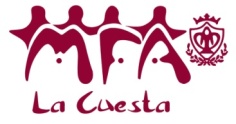 	Lec.Virgen de la Pureza ante tu presencia queremos en este ratito de oración abrirte nuestros corazones y pedirte que entres en cada uno de ellos para que nos llenes de tu Amor, de tu Paz, de tu Alegría.En la vida de María, también Dios se acercó a ella y le pidió algo. Dios necesita de su persona para realizar algo grande.	María se reconoce poca cosa, pero se entrega total e incondicionalmente a lo que Dios quiera de ella.	Y al “sí” de María, la vida, la esperanza de la salvación, se empezaba a convertir en realidad gracias a que María dijo SÍ.Lec. Lectura de la Palabra: Lucas 1, 26-38. 	“Al sexto mes fue enviado por Dios el ángel Gabriel a una ciudad de Galilea, llamada Nazaret, a una virgen desposada con un hombre llamado José, de la casa de David; el nombre de la virgen era María. Y entrando, le dijo: “Alégrate, llena de gracia”.
	Ella se conturbó por estas palabras, y discurría qué significaría aquel saludo.
El ángel le dijo: “No temas, María, porque has hallado gracia delante de Dios;
vas a concebir en el seno y vas a dar a luz un hijo, a quien pondrás por nombre Jesús. 
	Dijo María: “He aquí la esclava del Señor; hágase en mí según tu palabra”. Y el ángel dejándola se fue”. Palabra de Dios. Todos: Te alabamos Señor.Reflexión:	Si Dios me pide algo, ¿soy capaz de decir que sí como María?. ¿Cómo puedo anunciar el mensaje de Jesús?. ¿Soy capaz de tener un compromiso con Dios desde mi situación personal actual?.  Breve silencioTodos: María: muchas veces en nuestra vida, hemos sentido la exigencia de Dios: unas veces grandes cosas; otras, pequeños detalles casi sin importancia.  	También unas veces les hemos dicho que sí y otras que no… Por eso te pedimos, nos ayudes en todo momento a decir SÍ a Dios, que no dudemos. 	Que abramos nuestro corazón a lo que  Dios nos pueda dar o pedir y que como Tú, aunque sabemos que nos cuesta, lo aceptemos. Amén.Besamanos a la Virgen.Peticiones:Lec.1.- Por el Papa Francisco para que el Señor le de la fortaleza necesaria para guiar a la Iglesia. Roguemos al Señor. R/ Te rogamos óyenos.Lec.2.- Por todos los enfermos especialmente los más cercanos a nosotros, para que recobren la salud. Roguemos al Señor. R/ Te rogamos óyenos.Lec.3.- Para que la Virgen de la Pureza bendiga cada uno de nuestros colegios y en ellos a nuestros alumnos, profesores y padres. Roguemos al Señor. R/ Te rogamos óyenos.Lec.4.-  Por todos los que estamos aquí y por los que no han podido venir, para que sintamos siempre en nuestro vivir la presencia de la Virgen.Roguemos al Señor. R/ Te rogamos óyenos.•Oración Final: todosBendita sea tu pureza y eternamente lo sea,
pues todo un Dios se recrea,
en tan graciosa belleza.
A Ti celestial princesa,
Virgen Sagrada María,
te ofrezco en este día,
alma vida y corazón.
Mírame con compasión,
no me dejes, Madre mía.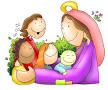 